О проведении открытого аукциона в электронной форме на право заключения муниципального контракта «Текущий ремонт освещения парка культуры и отдыха по адресу: Краснодарский край, Красноармейский район, ст. Старонижестеблиевская, ул. Мира 138»В соответствии с Федеральным законом от 6 октября  N 131-ФЗ «Об общих принципах организации местного самоуправления в Российской Федерации», Федеральным законом от 5 апреля 2013 года N 44-ФЗ «О контрактной системе в сфере закупок товаров, работ, услуг для обеспечения государственных и муниципальных нужд», Уставом Старонижестеблиевского сельского поселения Красноармейского района:1. Уполномоченному органу (отделу по закупкам для муниципальных нужд и торгам администрации муниципального образования Красноармейский район) провести открытый аукцион в электронной форме на право заключение муниципального контракта по лоту «Текущий ремонт освещения парка культуры и отдыха по адресу: Краснодарский край, Красноармейский район, ст. Старонижестеблиевская, ул. Мира 138» с начальной максимальной ценой три миллиона триста девяносто три тысячи сто двадцать четыре рубля 00 копеек (3 393 124,00).2. Утвердить документацию об открытом аукционе в электронной форме (приложение 1).3. Контроль за выполнением настоящего распоряжения возложить на заместителя главы Старонижестеблиевского сельского поселения Красноармейского района Е.Е. Черепанову.4. Настоящее распоряжение вступает в силу с момента его подписания.ГлаваСтаронижестеблиевского сельского поселения Красноармейского района				            	                 В.В. Новак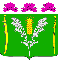 АДМИНИСТРАЦИЯСТАРОНИЖЕСТЕБЛИЕВСКОГО СЕЛЬСКОГО ПОСЕЛЕНИЯ КРАСНОАРМЕЙСКОГО РАЙОНАРАСПОРЯЖЕНИЕАДМИНИСТРАЦИЯСТАРОНИЖЕСТЕБЛИЕВСКОГО СЕЛЬСКОГО ПОСЕЛЕНИЯ КРАСНОАРМЕЙСКОГО РАЙОНАРАСПОРЯЖЕНИЕАДМИНИСТРАЦИЯСТАРОНИЖЕСТЕБЛИЕВСКОГО СЕЛЬСКОГО ПОСЕЛЕНИЯ КРАСНОАРМЕЙСКОГО РАЙОНАРАСПОРЯЖЕНИЕ«__21___»__02____2020 г.№ __24-р_____станица Старонижестеблиевскаястаница Старонижестеблиевскаястаница Старонижестеблиевская